Decription of the building suitable for business (for sale)Contact person: Jūratė Šinkūnienėtel.:  (8 458) 71638mob. tel. (8 686) 95523email: j.sinkuniene@post.rokiskis.ltPhoto : 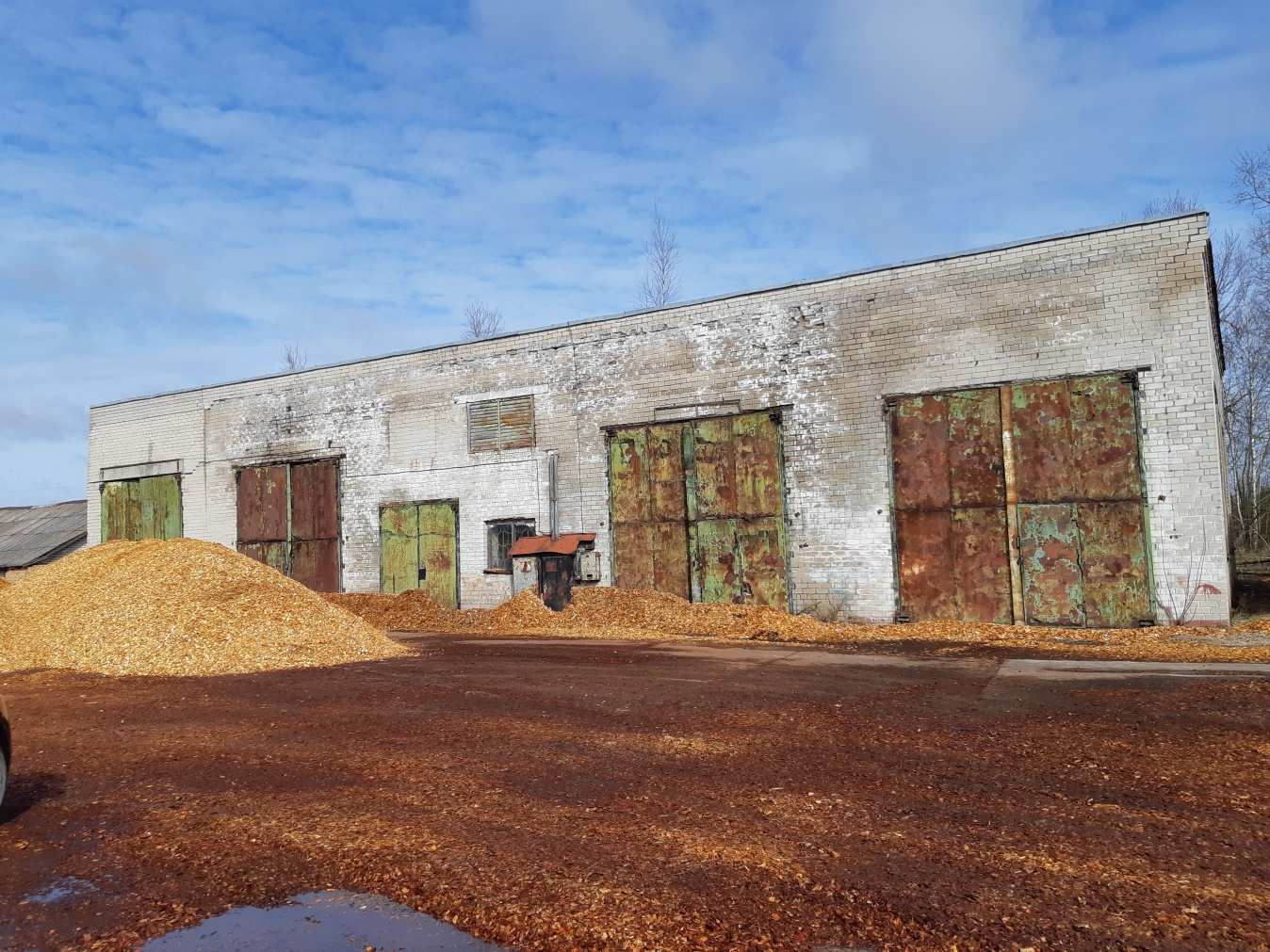 Building characteristicsBuilding characteristicsAddress (place)Dirbtuvių St. 11B, Obeliai, Rokiškis regionPropertyCouncil of Rokiškis District MunicipalityDetailed plan (Yes/No)YesCurrent building usage purposeGaragePurpose of the planned building usage according to the documents of territory planningFor saleBuilding area (sq.m)412,18Current state of the building (good, satisfactory, poor)SatisfactoryNeighbouring territoriesWood processing, manufacturingExploitationNoInfrastructureInfrastructureCommunication infrastructure:Trunk-roads, regional roads, local roads (streets)Entrance from Dirbtuvių St., through the territory of PLC "Raimundas"Engineering infrastructure:Water supplyDomestic and rainwater sewageElectricity networksStreet lightingHeating networksNo